Publicado en  el 08/02/2016 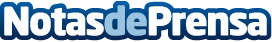 Un hotel de Sevilla prepara un campamento de verano inspirado en Harry Potter Las jornadas de convivencia se celebrarán entre los días 25 y 30 de julio en un hotel de Burguillos (Sevilla). La oferta tiene un precio de 220 euros por persona, está limitada a 64 personas e incluye los libros de las asignaturas que aparecen en la ficción: transformaciones, astronomía, pociones, duelos, cuidado de criaturas mágicas o adivinaciónDatos de contacto:Nota de prensa publicada en: https://www.notasdeprensa.es/un-hotel-de-sevilla-prepara-un-campamento-de Categorias: Viaje Entretenimiento Turismo Astronomía http://www.notasdeprensa.es